15/05/2018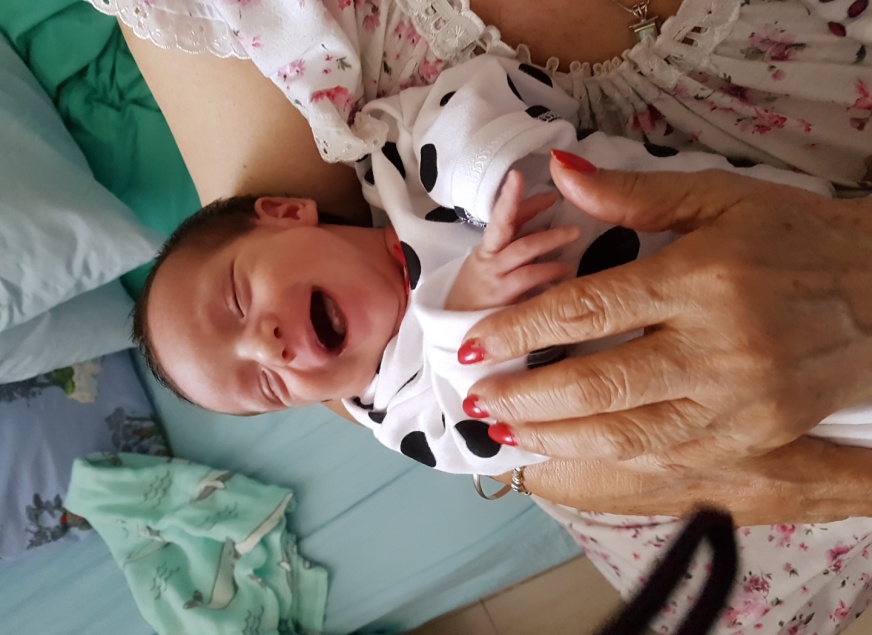 מכתב תודה לפרופ' אלמוג בניאין ספור מילים להודות לךעל היחס החם, על הטיפול המסור , המקצועיות , ההתמדה , הדאגה והרצון הטוב תמיד להקשיב ולהרגיע. וכל זאת באנושיות המיוחדת רק לך , במאור פנים , באכפתיות ובמיוחד אופטימיות במשך תקופה של כשנתיים, שבהם עברתי ניסיונות כושלים להרות ואתה המשכת לעודד ולתמוך כאילו אני המטופלת היחידה שלך.מי יתן וירבו רופאים כמוך .אתה משמש דוגמא ומופת למרכז הרפואי תל אביב ובפרט לבית החולים ליולדות.ושוב תודה וישר כוח                                                   בהוקרה ובהערכהיפית לניאדו                                    העתקים:                                           סגן  שר הבריאות  מר ליצמן יעקב					          פרופ' גמזו רוני- מנכ"ל המרכז הרפואי תל אביב                                         פרופ' עאזם פואד-  מנהל מחלקת הפריה חוץ גופיית         גב' אביבה שמר - סמנכ"ל מרכז הרפואי תל אביב          